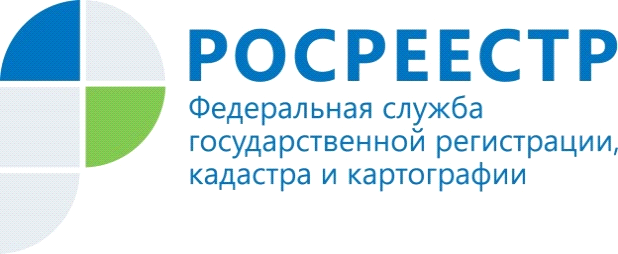 Управление Росреестра по Костромской области информирует, что       18 мая 2021 будет проведена «горячая линия» на тему: «Обжалование решений о приостановлении осуществления государственного кадастрового учета без одновременной регистрации прав или решения о приостановлении осуществления государственного кадастрового учета и государственной регистрации прав, в апелляционной комиссии, созданной при Управлении». По актуальным вопросам  жители г. Костромы и Костромской области могут  обратиться с 10.00 до 11.00 по телефону 64-56-63  к секретарю апелляционной комиссии при Управлении Бондаревой Елене Валерьевне.